Система подсчёта посетителей OdexPro StandardСистема подсчёта посетителей OdexPro Standard           Оборудование данной конфигурации устанавливается на входе магазина, технические характеристики системы подсчета посетителей OdexPro Std позволяют перекрыть проходы шириной до 6 м. Датчики OdexPro Std устанавливается на: боковых стенах, кронштейнах к дверям, или на вертикальных стойках.           Оборудование данной конфигурации устанавливается на входе магазина, технические характеристики системы подсчета посетителей OdexPro Std позволяют перекрыть проходы шириной до 6 м. Датчики OdexPro Std устанавливается на: боковых стенах, кронштейнах к дверям, или на вертикальных стойках.
Приемник OdexPro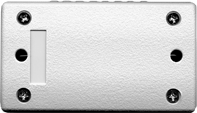 
Передатчик OdexPro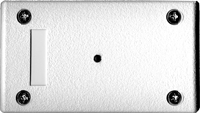 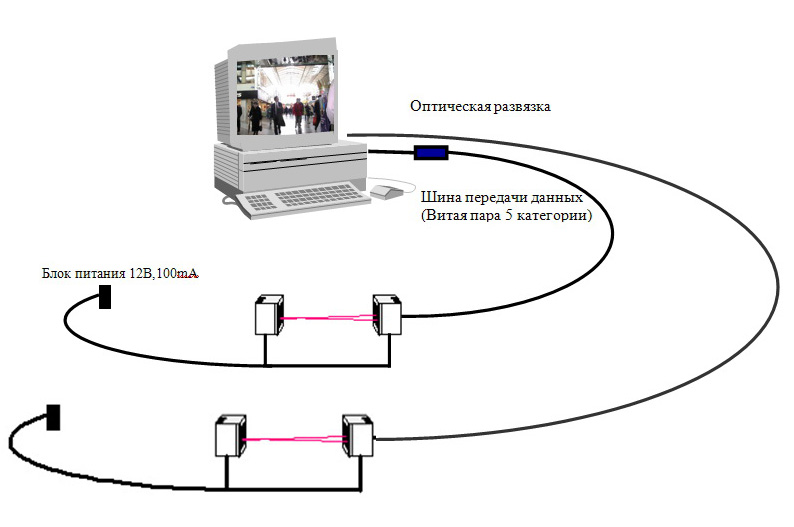 Рис.2 Конфигурация системы OdexPro Std и основных узловПриемник подключается к системному блоку через оптическую развязку (без контроллера). Количество одновременно подключенных датчиков ограничивается количеством Com-портов. Рекомендуется одновременно подключать не более двух проходов. Возможны варианты установки плат расширения Com-портов. На стандартных проходах погрешность составляет не более 5 %.          Программная часть системы подсчета OdexPro Standard состоит из программы - регистратора посетителей OdexPro Standard, программы – администратора базы данных,  программы – графика посетителей и построения отчетов и программы-тестирования датчиков.Рис.2 Конфигурация системы OdexPro Std и основных узловПриемник подключается к системному блоку через оптическую развязку (без контроллера). Количество одновременно подключенных датчиков ограничивается количеством Com-портов. Рекомендуется одновременно подключать не более двух проходов. Возможны варианты установки плат расширения Com-портов. На стандартных проходах погрешность составляет не более 5 %.          Программная часть системы подсчета OdexPro Standard состоит из программы - регистратора посетителей OdexPro Standard, программы – администратора базы данных,  программы – графика посетителей и построения отчетов и программы-тестирования датчиков.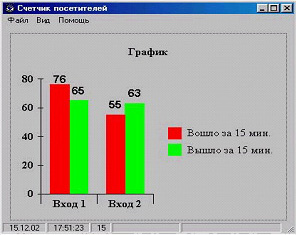 Рис.3. Отчет о посетителях в режиме  online.
Рис.4 Стандартный отчет о посетителях торгового объекта за выбранный период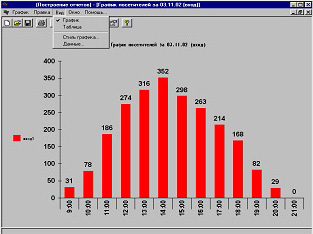            Программа – регистратор (рис. 3) в реальном времени (online) отображает количество вошедших и вышедших посетителей, как по отдельным проходам, так и по всему торговому залу в целом и сохраняет информацию о проходах посетителей в базу данных.            Программа – графика посетителей и построения отчетов (рис. 4) позволяет получать отчеты в графическом и табличном видах за интересующий период времени с интервалом от 5 мин и больше по любому отдельному проходу, группе проходов или всему торговому центру. Программа может быть установлена на любой компьютер, имеющий доступ к базе данных через локальную сеть.           Программа – регистратор (рис. 3) в реальном времени (online) отображает количество вошедших и вышедших посетителей, как по отдельным проходам, так и по всему торговому залу в целом и сохраняет информацию о проходах посетителей в базу данных.            Программа – графика посетителей и построения отчетов (рис. 4) позволяет получать отчеты в графическом и табличном видах за интересующий период времени с интервалом от 5 мин и больше по любому отдельному проходу, группе проходов или всему торговому центру. Программа может быть установлена на любой компьютер, имеющий доступ к базе данных через локальную сеть.Комплект поставкиКомплект поставки